Технологическая карта урока математики в 5 классе.Тема урока: «Решение задач на дроби».Класс: 5Цель урока: закрепить и систематизировать знания обучающихся при решении задач на дроби и пропагандировать основы здорового образа жизни.Задачи урока:Обучающие:Повторить и закрепить знания обучающихся по решению задач на дроби;показать необходимость знания математики при решении жизненных.Развивающие:способствовать овладению учащимися  основными  способами мыслительной деятельности (умение анализировать, делать выводы);способствовать развитию математической речи учащихся.Воспитательные:способствовать формированию познавательного интереса;способствовать формированию  личностных качеств: доброты,  взаимопомощи, милосердия, умения слышать и слушать, работать в парах и группах.Тип урока: закрепление ранее изученного материала.Форма работы: индивидуальная, фронтальнаяОборудование: экран, компьютер, проектор; раздаточный материал.Ход урокаЭтапы урокаДеятельность учителяДеятельность учащихсяОрганизационный момент Приветствие, фиксация отсутствующих, проверка подготовленности к учебному занятию, организация внимания детей. Ровно встали, тихо сели,Головами повертели. Очень сладко потянулисьИ друг другу улыбнулись.Прозвенел сейчас звонок,Начинается урок.Включаются в деловой ритм урока, записывают дату в рабочей тетрадиАктуализация опорных знаний учащихся Французский писатель Анатоль Франс однажды заметил: «Учиться можно весело… Чтобы переваривать знания, надо поглощать их с аппетитом». Пусть эти слова послужат девизом сегодняшнего урока, урока путешествия в страну дробных чисел. Какой вид транспорта мы выберем для нашего путешествия? Устно отвечаем на вопросы, а в тетрадь записываем только первую букву ответа.+Вопросы (теоретические):как называются линия, которая не имеет ни начала, ни конца?     (Прямая)самая первое натуральное число (Единица)Если 48:8, то получим … (Шесть)число, показывающее положение точки на прямой, называют… (Координатой)часть прямой, ограниченная двумя точками, называется… (Отрезок)Единица измерения времени, содержащая 60 секунд.  (Минута)Из записанных букв должны составить слово, которое определит вид транспорта.И поэтому удобнее в путешествие нам отправиться пешком. Потому что мы будем подниматься по лестнице знаний.Отвечают на вопросы и составляют словоРазминкаКаждый может за верстуВидеть дробную черту.Над чертой - числитель, знайте,Под чертою - знаменатель .Дробь такую, непременно,Надо звать обыкновенной .Дети дополняют стихотворениеПостановка проблемыТак о чем пойдет речь на нашем уроке? А что мы знаем об обыкновенных дробях?Ребята, а как вы думаете, только ли для успешного прохождения нашей лестницы знаний надо научиться решать задачи на дроби, да и на любые другие числа. Для чего. Например, возьмем ваш класс. Кто скажет, в каком соотношении находятся мальчики и девочки от всего класса. А самые близкие люди для каждого человека – это семья, частичкой которой вы сами являетесь. А какой частью семьи являетесь вы, деты вашей семьи.А сегодня более подробно мы поговорим о самом ценном на свете, чего не купишь, не продашь. Это, конечно, жизнь и здоровье. А оно в наших руках. Как можно сберечь здоровье?Для сохранения и повышения иммунитета человеку необходимо употреблять продукты, содержащие витамин С. В каких продуктах содержится витамин С? Я сейчас вам раскрою секрет, а вы внимательно слушайте и запоминайтеОб обыкновенных дробях.Знаменатель показывает на сколько частей разделили целое, а числитель – сколько таких частей взято.Дети: Нет, в жизни пригодится. Записывают в тетрадях число и тему урока.Определяют учебные задачи урока.1. Закрепить знания и умения по решению задач на дроби.2.Повторить знания о дробных числах. Правильно питаться и употреблять витаминыАпельсин, лимонЗакрепление полученных знанийЗадача 1 . Суточная норма витамина С для взрослого человека составляет 100 мг. В одном апельсине содержится 80 мг витамина С, а в одном лимоне 40 мг. Необходимо выяснить: какую часть суточной нормы витамина С получит организм человека при употреблении одного апельсина или одного лимона. Ответ готовый также есть на слайде презентации.(80 мг/100 мг - апельсин, 40/100 - лимон) Поговорим еще о правильном питании Задача 2. Для нормального функционирования организма человеку в сутки необходимо потратить 2 800 килокалорий, которые он получает в результате употребления пищи. Калорийность продуктов питания различная. Давайте определим, сколько килокалорий получит организм человека за каждый прием пищи, если при правильном питании распределение этой энергии таково:7/20  человек должен получить за завтраком, (2800:20*7=980)9/20 - во время обеда,          (2800:20=140 140*9=1260)1/5 – во время ужина.          (аналогично 560)Отвечают на вопросы задач и проверяют правильность ответов по слайдам презентацииДинамическая паузаИсторическая справкаРасшифруй слово.    - Для того, чтобы расшифровать слово вам необходимо найти значения выражений. Затем заменить каждое значение буквой из таблицы.У вас получится  слово, которое подскажет нам о чем мы будем говорить на следующей ступени нашей лестницы знаний.750÷15=44×13=13×12=480÷12=1612÷4=705×11=32×34=                   Расшифрованное слово запишите в тетради.                          Ответ: ИСТОРИЯДроби в государствах древностиВ китайской «Математике в девяти разделах» уже имеют место сокращения дробей и все действия с дробями.У индийского математика Брахмагупты мы находим достаточно развитую систему дробей. У него встречаются разные дроби: и основные, и производные с любым числителем. Числитель и знаменатель записываются так же, как и у нас сейчас, но без горизонтальной черты, а просто размещаются один над другим.Арабы первыми начали отделять чертой числитель от знаменателя.Леонардо Пизанский уже записывает дроби, помещая в случае смешанного числа, целое число справа, но читает так, как принято у нас. Иордан Неморарий (XIII ст.) выполняет деление дробей с помощью деления числителя на числитель и знаменателя на знаменатель, уподобляя деление умножению. Для этого приходится члены первой дроби дополнять множителями:В XV – XVI столетиях учение о дробях приобретает уже знакомый нам теперь вид и оформляется приблизительно в те самые разделы, которые встречаются в наших учебниках.Следует отметить, что раздел арифметики о дробях долгое время был одним из наиболее трудных. Недаром у немцев сохранилась поговорка: «Попасть в дроби», что означало – зайти в безвыходное положение. Считалось, что тот, кто не знает дробей, не знает и арифметики.Находят значения выражений, сопоставляют полученные ответы с буквами и полученное слово записывают в тетрадиИсследовательское задание (работа в группах)Предлагаю вам побыть в роли повара-кулинара и составить примерное меню на завтрак обед и ужин, исходя из калорийности каждого продукта:1 группа меню на завтрак:Каша 3/7 (420)Сыр 2/7 (280)Какао 2/14 (140)Хлеб 4/28 (140)Салат из помидоров 5/7 (700)Груша 2/14 (140)Яблоко 2/7 (280)2 группа меню на обедСалат из моркови с яблоками 1/9 (140)Суп 8/36 (280)Птица отварная  2/9 (280)Овощи тушеные 2/18 (140)Кисель 2/9 (280)Хлеб ржаной 1/9 (140)Яблоко 3/9 (420)3 группа меню на ужинЧай с сахаром и лимоном 2/10 (112)Хлеб пшеничный 4/20 (112)Салат из свежих помидор и огурцов  5/40 (70)Рассольник  2/5 (224)Рыба тушеная 1/5 (112)Рис отварной 2/14 (80)Сок натуральный апельсиновый 2/10 (112)Обучающиеся, рассчитав рацион питания, составляют соответствующее меню, затем по одному участнику от команды защищают исследовательскую работу у доскиМатематическая эстафетаРасположите дробные числа по группам:     ;  ;   ;   ;   ;   ;     ;   ;    ;   ;     ;    Учащиеся из каждой команды по очереди выходят к доске и распределяют дробные числа по группам (правильные, неправильные дроби, смешанные числа), баллы получают учащиеся той команды, которая быстрее  и точнее выполнит задание. Информация о домашнем задании__________________________________________________________Индивидуальное задание на карточках (3 задачи разного уровня сложности, выбрать для себя соответствующий уровень и выполнить).Внимательно слушают учителя, записывают задание в дневникиПодведение итогов урока и оценка достижений  по критериям«Установи истину»1.Знаменатель дроби показывает на сколько частей разделено целое, а числитель сколько таких частей взято.2. У правильной дроби знаменатель всегда меньше числителя.3.Смешанное число состоит из целой и дробной части.4. У неправильной дроби числитель меньше знаменателя.Устанавливают верно или ложно высказывание, по заданным критериям выставляют соответствующую оценку за урокРефлексияРебята у вас на столе лежат смайлики трех видов:    -Я хорошо понял, как решать задачи на дроби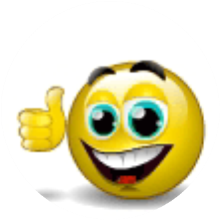                       -Я не все понял,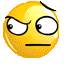                                               у меня были ошибки -Я не понял, как решать задачи на дроби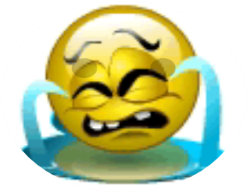 Ваша задача выберите смайлик своего успеха на уроке 